
Agenda Item:		S
Date:			January 28, 2021 
Title: 	Implementation of Standards of Quality (SOQ) Staffing Requirement Flexibilities (Written Report) 
Presenter: 		Mr. Kent Dickey, Deputy Superintendent, Division of Budget Finance 				and Operations
Dr. Jennifer Piver-Renna, Director, Office of Research
Email:			Kent.Dickey@doe.virginia.gov		Phone: 804-225-2025 Purpose of Presentation: Executive Summary:  
Item 145 A.18, Chapter 56 of the 2020 Special Session I Acts of Assembly permits school division flexibility from certain Standards of Quality (SOQ) staffing requirements in fiscal year 2021. School divisions electing to implement any of the allowable staffing flexibilities were required to report to the Board of Education the number and type of positions that were not filled or hired in the 2019-2020 or 2020-2021 school year. Based on data collected by the Virginia Department of Education (VDOE) in October 2020, 18 divisions reported implementing one or more of the staffing requirement flexibilities in 2019-2020 or 2020-2021. Increasing teacher to pupil staffing ratios in kindergarten through grade seven by one additional student was most frequently reported. For the 2019-2020 school year, 38 staff positions were not filled or hired due to divisions’ implementation of the SOQ staffing requirement flexibilities. In 2020-2021, the number of staff positions not filled or hired through these flexibilities grew to 60 total staff positions. A by-division list of implemented SOQ staffing requirement flexibilities and positions not hired or filled is detailed in the enclosed report.  
Action Requested:  
Superintendent’s Recommendation: 
The Superintendent of Public Instruction recommends the Board of Education accept this report. Previous Review or Action:  Background Information and Statutory Authority:
The Constitution of Virginia (Article VIII, § 2) requires the Board of Education to prescribe standards of quality for the public schools of Virginia, subject to revision only by the General Assembly. These standards, found in the Code of Virginia at §§ 22.1-253.13:1 through 22.1-253.13:9, are known as the Standards of Quality (SOQ) and encompass the requirements that must be met by all Virginia public schools and school divisions.The 2020 General Assembly, and maintained at 2020 Special Session I, passed an amendment to the state Appropriation Act that waived certain staffing standards for several categories of instructional positions for the 2021 fiscal year only. Item 145 A.18, Chapter 56 of the 2020 Special Session I Acts of Assembly reads, in part: 18. In the first year, to provide temporary flexibility, notwithstanding any other provision in statute or in this item, school divisions may elect to increase the teacher to pupil staffing ratios in kindergarten through grade 7 and English classes for grades 6 through 12 by one additional student; the teacher to pupil staffing ratio requirements for Elementary Resource teachers, Prevention, Intervention and Remediation, Gifted and Talented, Career and Technical funded programs (other than on Career and Technical courses where school divisions will have to maintain a maximum class size based on federal Occupational Safety & Health Administration safety requirements) are waived; and the instructional and support technology positions, and librarian staffing ratios for new hires are waived. (Chapter 56, Item 145 A.18.)School divisions electing to implement any of the allowable staffing flexibilities were required to report to the Board of Education the number and type of positions that were not filled or hired in the 2019-2020 or 2020-2021 school year.
Timetable for Further Review/Action:
None. 
Impact on Fiscal and Human Resources: None. Attachment A 
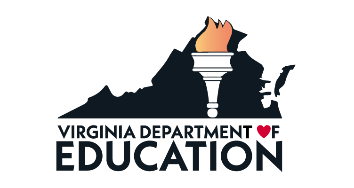 Implementation of Standards of Quality (SOQ) Staffing Requirement Flexibilities Presented to:Governor of Virginia House Appropriations CommitteeSenate Finance and Appropriations CommitteeJanuary 4, 2021 Virginia Department of EducationP. O. Box 2120Richmond, Virginia 23218-2120Table of ContentsAUTHORITY FOR THE STUDYItem 145 A.18, Chapter 56 of the 2020 Special Session I Acts of Assembly, permits school division flexibility from certain Standards of Quality (SOQ) staffing requirements in fiscal year 2021. The budget language reads, in part: 18. In the first year, to provide temporary flexibility, notwithstanding any other provision in statute or in this item, school divisions may elect to increase the teacher to pupil staffing ratios in kindergarten through grade 7 and English classes for grades 6 through 12 by one additional student; the teacher to pupil staffing ratio requirements for Elementary Resource teachers, Prevention, Intervention and Remediation, Gifted and Talented, Career and Technical funded programs (other than on Career and Technical courses where school divisions will have to maintain a maximum class size based on federal Occupational Safety & Health Administration safety requirements) are waived; and the instructional and support technology positions, and librarian staffing ratios for new hires are waived. (Chapter 56, Item 145 A.18.)School divisions electing to implement any of the allowable staffing flexibilities are required to report to the Board of Education the number and type of positions that were not filled or hired in the 2019-2020 or 2020-2021 school year. See Appendix A for the full language on this provision from the Chapter 56 budget. STUDY OVERVIEWThe Constitution of Virginia (Article VIII, § 2) requires the Board of Education to prescribe standards of quality for the public schools of Virginia, subject to revision only by the General Assembly. These standards, found in the Code of Virginia at §§ 22.1-253.13:1 through 22.1-253.13:9, are known as the Standards of Quality (SOQ) and encompass the requirements that must be met by all Virginia public schools and school divisions.The 2020 General Assembly, and maintained at 2020 Special Session I, passed an amendment to the state Appropriation Act that waived certain staffing standards for several categories of instructional positions for the 2021 fiscal year only, as follows:Increase the teacher to pupil staffing ratios in kindergarten through grade seven by one additional student; Increase the teacher to pupil staffing ratios in English classes for grades six through 12 by one additional student;The teacher to pupil staffing ratio requirements for elementary resource teachers are waived; The teacher to pupil staffing ratio requirements for prevention, intervention and remediation teachers are waived;The teacher to pupil staffing ratio requirements for gifted and talented teachers are waived;The teacher to pupil staffing ratio requirements for career and technical education teachers are waived; and The instructional and support technology position staffing ratios (1 per 500 for each) for new hires are waived; andThe librarian staffing ratios for new hires3 are waived.  This amendment partially restored waivers that had been included in the Appropriation Act since 2010 but were eliminated in the introduced budget for the 2020-2022 biennium. The previous language also waived staffing standards for English as a Second Language and school counselor positions; however, they are no longer included in these waivers, as 2020 legislation proposed to increase the staffing standards for those positions.The purpose of this report is to document school divisions’ implementation of the current SOQ staffing standard flexibilities allowable under the Appropriation Act in the 2019-2020 or 2020-2021 school year.DATA COLLECTION In October 2020, VDOE staff administered a survey to representatives from each of Virginia’s 132 school divisions to determine which divisions implemented any of the SOQ staffing standard flexibilities in the 2019-2020 or 2020-2021 school year. The survey also requested information from each school division on the number of positions not filled or hired based on the type of staffing standard flexibility implemented. VDOE received complete survey responses from 129 of 132 school divisions for this report. FINDINGS  Divisions Implementing SOQ Flexibilities  A small minority of school divisions, only 18 of the 129 responding (14 percent), indicated that they implemented one or more SOQ staffing flexibilities in 2019-2020 or 2020-2021 (see Table 1). Among divisions that chose to implement any of the staffing standard flexibilities, the most frequently reported flexibility was increasing the teacher to pupil staffing ratios in kindergarten through grade seven by one additional student.  Table 1. Number of School Divisions Implementing SOQ Staffing Flexibilities in 2019-2020 or 2020-2021 Positions Not Hired or Filled through SOQ Staffing Standard FlexibilitiesThe total number of staff positions not filled or hired through the implementation of the SOQ staffing requirement flexibilities across all school divisions are listed in Table 2. For the 2019-2020 school year, 38 staff positions were not filled or hired due to divisions’ implementation of the SOQ staffing requirement flexibilities. Forty-five percent of those unfilled positions (17 positions) are attributed to the most frequently implemented flexibility of increasing the teacher to pupil staffing ratio in kindergarten through grade seven. In 2020-2021, the number of staff positions not filled or hired through these flexibilities grew to 60 total staff positions, with 40 percent of those (24 positions) due to increased staffing ratios in kindergarten through grade seven. A by-division list of implemented SOQ staffing requirement flexibilities and positions not hired or filled is detailed in Appendix B.Table 2. Number of Positions Not Hired or Filled by SOQ Staffing Requirement FlexibilitySUMMARYThis report summarizes the number of divisions implementing SOQ staffing requirement flexibilities in 2019-2020 and 2020-2021, and how many positions were not hired or filled due to the implementation of those flexibilities. Eighteen divisions reported implementing one or more of the staffing requirement flexibilities in 2019-2020 or 2020-2021, and increasing teacher to pupil staffing ratios in kindergarten through grade seven by one additional student was most frequently reported. This flexibility resulted in 17 unfilled positions in 2019-2020 (45 percent of the total unfilled positions) and 24 unfilled positions in 2020-2021 (40 percent of the total unfilled positions).  APPENDIX AItem 145 A.18, Chapter 56, 2020 Special Session I Acts of Assembly: “18. In the first year, to provide temporary flexibility, notwithstanding any other provision in statute or in this item, school divisions may elect to increase the teacher to pupil staffing ratios in kindergarten through grade 7 and English classes for grades 6 through 12 by one additional student; the teacher to pupil staffing ratio requirements for Elementary Resource teachers, Prevention, Intervention and Remediation, Gifted and Talented, Career and Technical funded programs (other than on Career and Technical courses where school divisions will have to maintain a maximum class size based on federal Occupational Safety & Health Administration safety requirements) are waived; and the instructional and support technology positions, and librarian staffing ratios for new hires are waived.In the first year, school divisions shall report to the Board of Education the number and type of positions that were not filled in the previous school year and during the current school year through these flexibility provisions.  The Board of Education shall include a compilation of such responses in its report on the conditions and needs of public education in the Commonwealth, that is required to be submitted to the Governor and General Assembly no later than December 1, as referenced in §§ 22.1-18 and 22.1-253.13:8 of the Code of Virginia."APPENDIX BStandards of Quality Staffing Requirements Flexibilities Implemented and Positions Not Filled or Hired by School Division, 2019-2020 Standards of Quality Staffing Requirements Flexibilities Implemented and Positions Not Filled or Hired by School Division, 2020-2021 Virginia Board of Education Agenda Item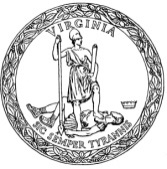 SOQ Staffing Standard Flexibility ProvisionNumber of Divisions Implementing Provision in 2019-2020 or 2020-2021Increase teacher to pupil staffing ratios in kindergarten through grade seven by one additional student6Increase teacher to pupil staffing ratios in English classes for grades six through 12 by one additional student5Waive teacher to pupil staffing ratio requirements for elementary resource teachers 3Waive teacher to pupil staffing ratio requirements for prevention, intervention and remediation Teachers 1Waive teacher to pupil staffing ratio requirements for gifted and talented teachers 3Waive teacher to pupil staffing ratio requirements for career and technical education teachers3Waive instructional and support technology position staffing ratios for new hires5Waive librarian staffing ratios for new hires  5SOQ Staffing Standard Flexibility ProvisionTotal Reported Positions Not Filled or Hired in 2019-2020Total Reported Positions Not Filled or Hired in 2020-2021 Increase teacher to pupil staffing ratios in kindergarten through grade seven by one additional student1724Increase teacher to pupil staffing ratios in English classes for grades six through 12 by one additional student56Waive teacher to pupil staffing ratio requirements for elementary resource teachers 13Waive teacher to pupil staffing ratio requirements for prevention, intervention and remediation Teachers 03Waive teacher to pupil staffing ratio requirements for gifted and talented teachers 13Waive teacher to pupil staffing ratio requirements for career and technical education teachers14Waive instructional and support technology position staffing ratios for new hires78Waive librarian staffing ratios for new hires  69Total Positions 3860Number of Positions Not Filled or Hired in 2019-2020 by SOQ Staffing Requirement Flexibility Number of Positions Not Filled or Hired in 2019-2020 by SOQ Staffing Requirement Flexibility Number of Positions Not Filled or Hired in 2019-2020 by SOQ Staffing Requirement Flexibility Number of Positions Not Filled or Hired in 2019-2020 by SOQ Staffing Requirement Flexibility Number of Positions Not Filled or Hired in 2019-2020 by SOQ Staffing Requirement Flexibility Number of Positions Not Filled or Hired in 2019-2020 by SOQ Staffing Requirement Flexibility Number of Positions Not Filled or Hired in 2019-2020 by SOQ Staffing Requirement Flexibility Number of Positions Not Filled or Hired in 2019-2020 by SOQ Staffing Requirement Flexibility Number of Positions Not Filled or Hired in 2019-2020 by SOQ Staffing Requirement Flexibility Number of Positions Not Filled or Hired in 2019-2020 by SOQ Staffing Requirement Flexibility Number of Positions Not Filled or Hired in 2019-2020 by SOQ Staffing Requirement Flexibility Number of Positions Not Filled or Hired in 2019-2020 by SOQ Staffing Requirement Flexibility Number of Positions Not Filled or Hired in 2019-2020 by SOQ Staffing Requirement Flexibility Number of Positions Not Filled or Hired in 2019-2020 by SOQ Staffing Requirement Flexibility Number of Positions Not Filled or Hired in 2019-2020 by SOQ Staffing Requirement Flexibility Number of Positions Not Filled or Hired in 2019-2020 by SOQ Staffing Requirement Flexibility Number of Positions Not Filled or Hired in 2019-2020 by SOQ Staffing Requirement Flexibility DivisionDivisionStaffing ratios in kindergarten through grade sevenStaffing ratios in English classes for grades six through 12Staffing ratios in English classes for grades six through 12Pupil staffing ratios for elementary resource teachersPupil staffing ratios for elementary resource teachersStaffing ratios for prevention, intervention and remediation teachersStaffing ratios for prevention, intervention and remediation teachersStaffing ratios for gifted and talented teachersStaffing ratios for gifted and talented teachersStaffing ratios for career and technical education teachersStaffing ratios for career and technical education teachersStaffing ratios for instructional and support technology position new hiresStaffing ratios for instructional and support technology position new hiresStaffing ratios for librarian new hiresStaffing ratios for librarian new hiresBrunswick County (013)Brunswick County (013)11Buena Vista (103)Buena Vista (103)11Culpeper County (024)Culpeper County (024)33333Cumberland County (025)Cumberland County (025)22Fluvanna County (032)Fluvanna County (032)33Henrico County (043)Henrico County (043)11King William County (050)King William County (050)11Page County (069)Page County (069)1111Pittsylvania County (071)Pittsylvania County (071)9Prince Edward County (073)Prince Edward County (073)33Roanoke City (124)Roanoke City (124)2Russell County (083)Russell County (083)11Spotsylvania County (088)333TotalTotal1755110011117766Number of Positions Not Filled or Hired in 2020-2021 by SOQ Staffing Requirement Flexibility Number of Positions Not Filled or Hired in 2020-2021 by SOQ Staffing Requirement Flexibility Number of Positions Not Filled or Hired in 2020-2021 by SOQ Staffing Requirement Flexibility Number of Positions Not Filled or Hired in 2020-2021 by SOQ Staffing Requirement Flexibility Number of Positions Not Filled or Hired in 2020-2021 by SOQ Staffing Requirement Flexibility Number of Positions Not Filled or Hired in 2020-2021 by SOQ Staffing Requirement Flexibility Number of Positions Not Filled or Hired in 2020-2021 by SOQ Staffing Requirement Flexibility Number of Positions Not Filled or Hired in 2020-2021 by SOQ Staffing Requirement Flexibility Number of Positions Not Filled or Hired in 2020-2021 by SOQ Staffing Requirement Flexibility DivisionStaffing ratios in kindergarten through grade sevenStaffing ratios in English classes for grades six through 12Pupil staffing ratios for elementary resource teachersStaffing ratios for prevention, intervention and remediation teachersStaffing ratios for gifted and talented teachersStaffing ratios for career and technical education teachersStaffing ratios for instructional and support technology position new hiresStaffing ratios for librarian new hiresBrunswick County (013)11Buena Vista (103)1Culpeper County (024)4313Cumberland County (025)1Fluvanna County (032)3Greensville County (040)2Henrico County (043)11King William County (050)211Lunenburg County (055)31Northampton County (065)11Pittsylvania County (071)822Prince Edward County (073)3Radford (122)21Spotsylvania County (088)8Tazewell County (092)2Total246333489